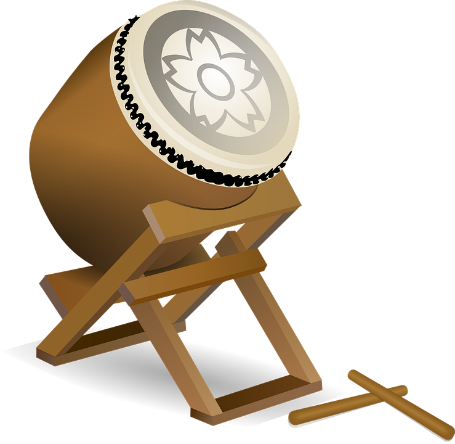 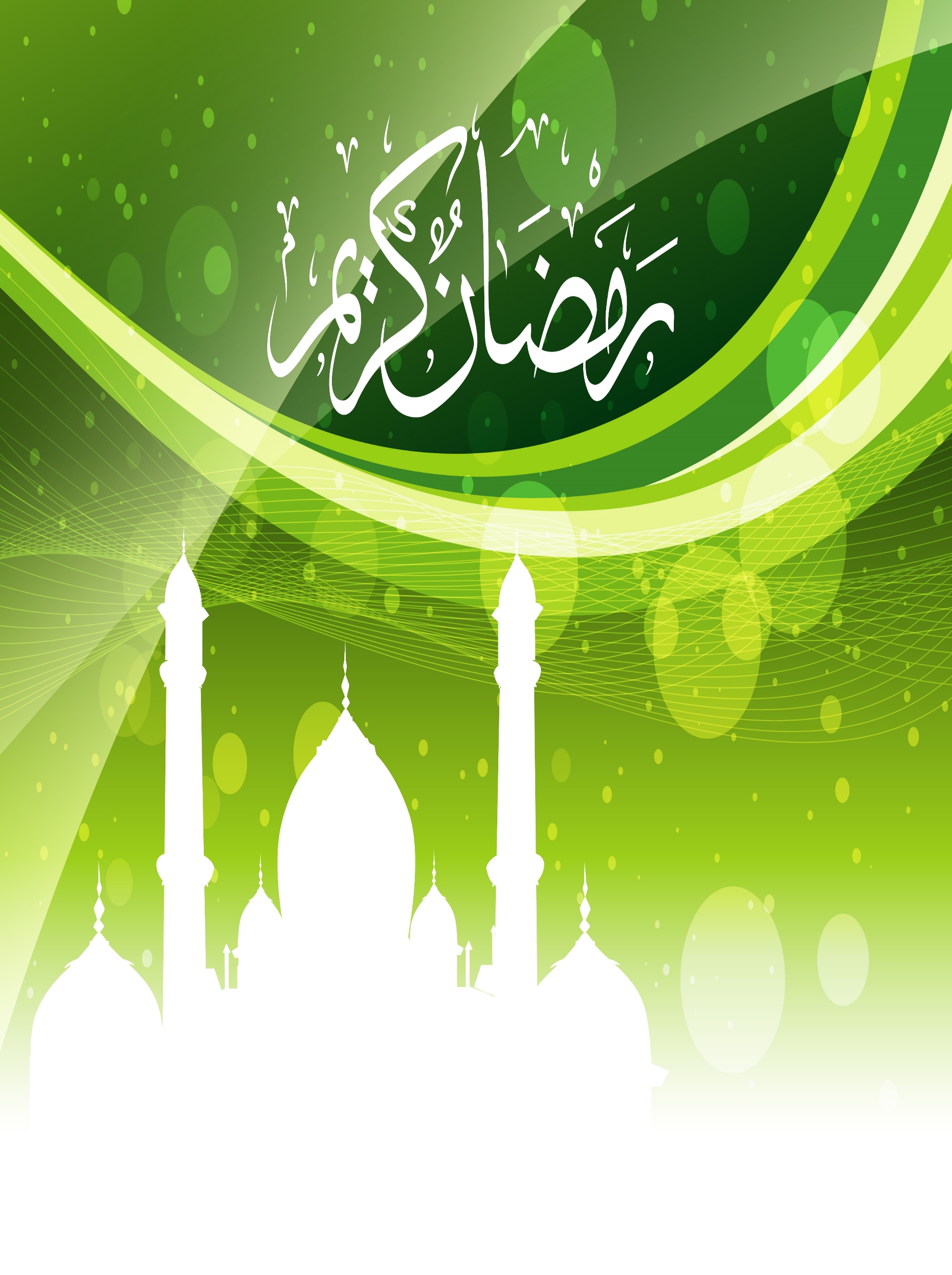 “ Hai orang-orang yang beriman, diwajibkan atas kamu berpuasa sebagaimana diwajibkan atas orang-orang sebelum kamu, semoga kamu menjadi orang-orang yang bertaqwa. “ (QS. Albaqarah :183)Segala puji bagi Allah SWT , Rabb semesta alam. Sholawat dan salam mudah-mudahan senantisasa Allah karuniakan atas penutup dan nabi paling mulia, Muhammad SAW , juga atas segenap keluarga, para sahabat, para tabi’in dan tabiut tabiin serta para pengikut setia beliau hingga akhir zaman.Alhamdulillah, dengan izin Allah pada tahun ini kita akan bertemu dengan bulan yang suci dan mulia yaitu bulan Ramadhan, bulan dimana diwajibkannya puasa dan diturunkannya Al Quran kepada Nabi Muhammad SAW sebagai hidayah kepada manusia. Bulan berkah penuh ampunan dan bulan pembinaan kaum muslimin menuju derajat orang-orang yang bertaqwa.Kedatangan bulan Ramadhan yang dinantikan oleh umat islam sebagai momen yang tepat untuk perbaikan diri dan penyucian jiwa (tazkiyatun nafs). Dengan kebersihan hati diharapkan akan memunculkan kekuatan iman dan ruhiyah dalam menghadapi problematika kehidupan yang semakin berat. Oleh karenanya, memasuki bulan mulia ini seyogyanya umat Islam mempersiapkan segala perbekalan dengan baik sehingga tujuan Ramadhan yang mulia dapat diraih yaitu peningkatan derajat taqwa.Untuk itulah panitia kegiatan Ramadhan Yayasan Indonesia Sejahtera Amanah berusaha untuk mengambil peran dalam mengisi bulan suci Ramadhan dengan aktifitas kegiatan dakwah dan sosial. Hal itu dimaksudkan agar Ramadhan dan segala aktifitasnya menjadi bermakna dan memberikan tambahan pahala serta ilmu kepada adik-adik yatim dan dhuafa yang menjadi generasi emas bangsa Indonesai.”Kokohkan Diri, Tingkatkan Kepedulian, Raih Ketaqwaan di Bulan Penuh Keberkahan”Menumbuhkan kecintaan pada bulan suci Ramdhan serta mengisinya dengan kegiatan yang bermanfaat untuk pembinaan keimanan bagi adik adik yatim dan dhu’afa serta masyarakatMenjadikan Ramadhan sebagai momentum yang tepat untuk meningkatkan kepekaan dan kepedulian sosial.Hari / Tanggal			: Selama bulan RamadhanWaktu			: Sesuai dengan kegiatan masing masingTempat			: Kantor pusat Bekasi Jl Bintara 14 RT 05/09 No. 33A, Kelurahan 			  Bintara, Kecamatan Bekasi Barat, Kota Bekasi, Kode pos 17134  Sekretariat Tangerang Perum Bugel Mas Indah Blok A9 No. 14   Jl. Besi 1, RT02/03, Kelurahan Bugel, Kecamatan Karawaci, Propinsi   Banten, Kode pos 15113Tadarus setiap hari ba’da tarawih Buka bersama tiap pekan /jumat berkah Berbagi ta’jil tiap hari Kultum menjelang buka puasaSantunan akbar dan pemberian paket lebaran 100 yatim dan dhuafa Pembagian zakat fitrah dan zakat mal Dewan Penasehat			: Ustadz Jumad Hernawan, Miyono S.Pd.IKetua Panitia				: Firman TabahSekretaris				: Agus Karim Annur, Uslan WibowoBendahara				: Muamanah, DarsitoSeksi-seksiHumas				: Asep Hendi  RojaniPerlengkapan			: Marsidi  Imam Al Amin  Konsumsi			: Tati Haryati  TugiyahDokumentasi			: SarimanKeamanan			: AsepTotal Terbilang : Seratus Juta Tujuratus Ribu RupiahDapat diantarkan langsung ke kantor sekretariat Yayasan Indonesia Sejahtera Amanah Alamat : 	            Sekretariat Tangerang Perum Bugel Mas Indah Blok A9 No.14 Jl.Besi 1,             	RT02/03, Kelurahan Bugel, Kecamatan Karawaci, Propinsi Banten, Kode pos 15113Transfer ke rekening Yayasan Indonesia Sejahtera AmanahBANK BRI		: 0139-01-018969-53-0BANK BNI SYARIAH	: 139-0189-990Seluruh rekening atas nama Yayasan Indonesia Sejahtera Amanah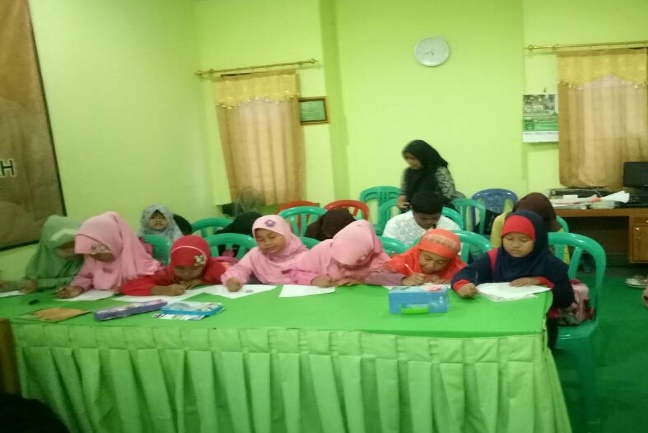 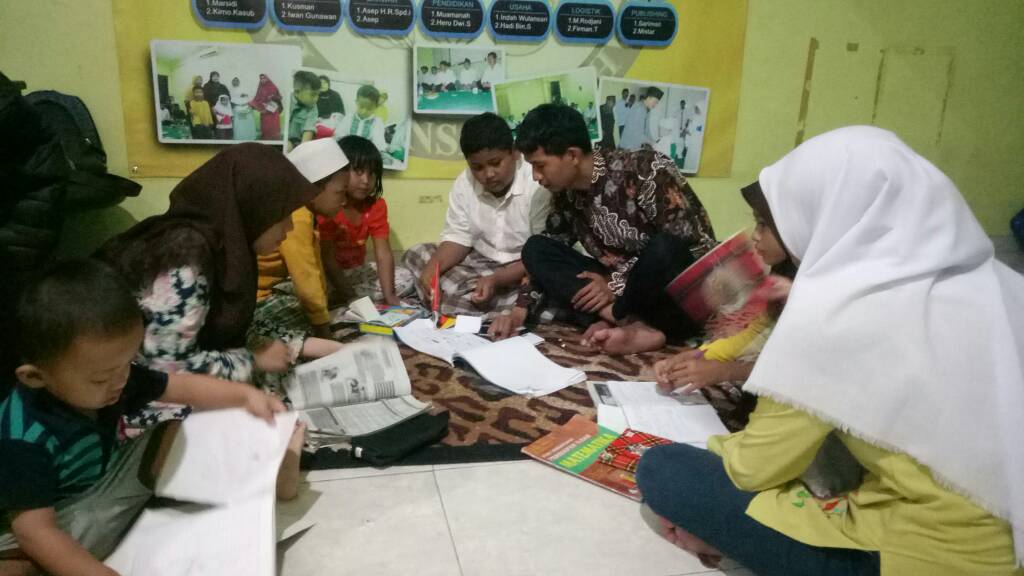             Besar harapan kami kegiatan bulan Ramadhan ini dapat berjalan dengan lancar atas doa dan dukungan dari para donatur yang dermawan. Mari selalu lakukan yang terbaik buat sesama. Karena kita adalah ummat yang terbaik yang diutus Allah di bumi ini. Sebaik baik manusia adalah yang bermanfaat buat orang lain.	Semoga Allah membalas segala kebaikan para donatur dermawan sekalian dan diganti dengan kebaikan berlipat ganda, diridhoi segala amal sosialnya, diterima semua amalan di bulan penuh berkah ini dan kembali suci. Aamiin Ya Rabbal ’Alamiin.Bekasi, 1 April 2018Hormat kami,YAYASAN INDONESIA SEJAHTERA AMANAH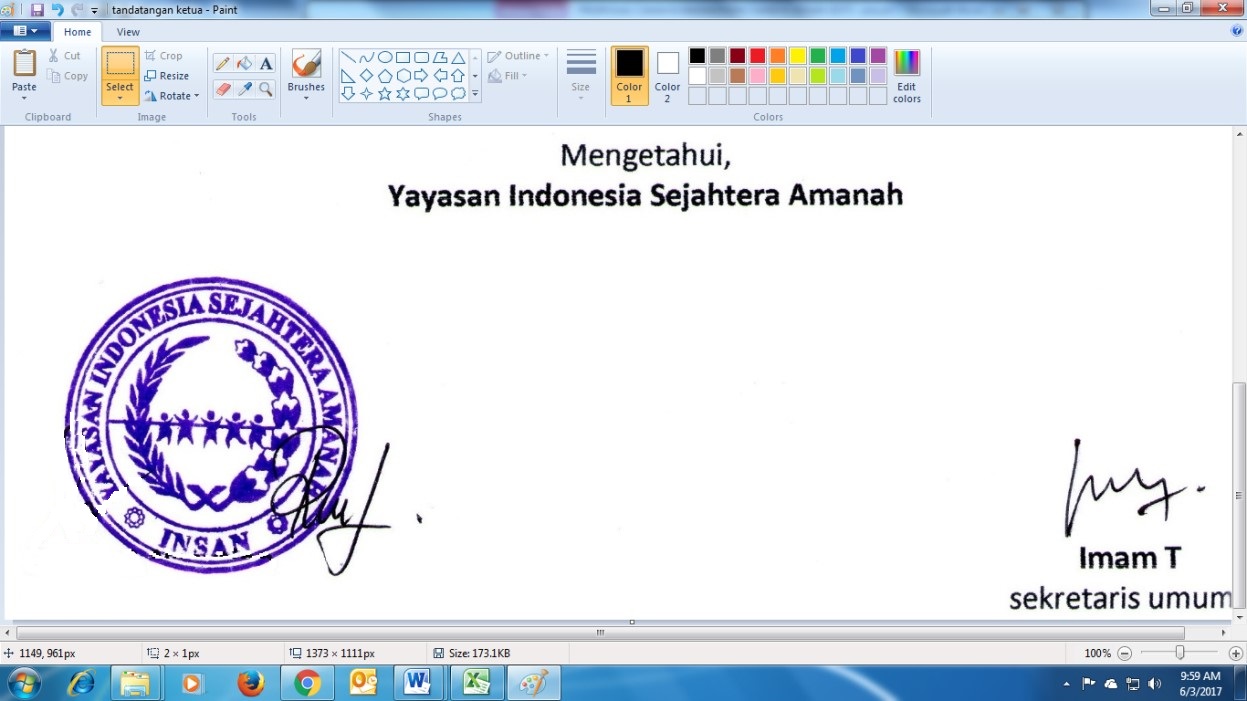 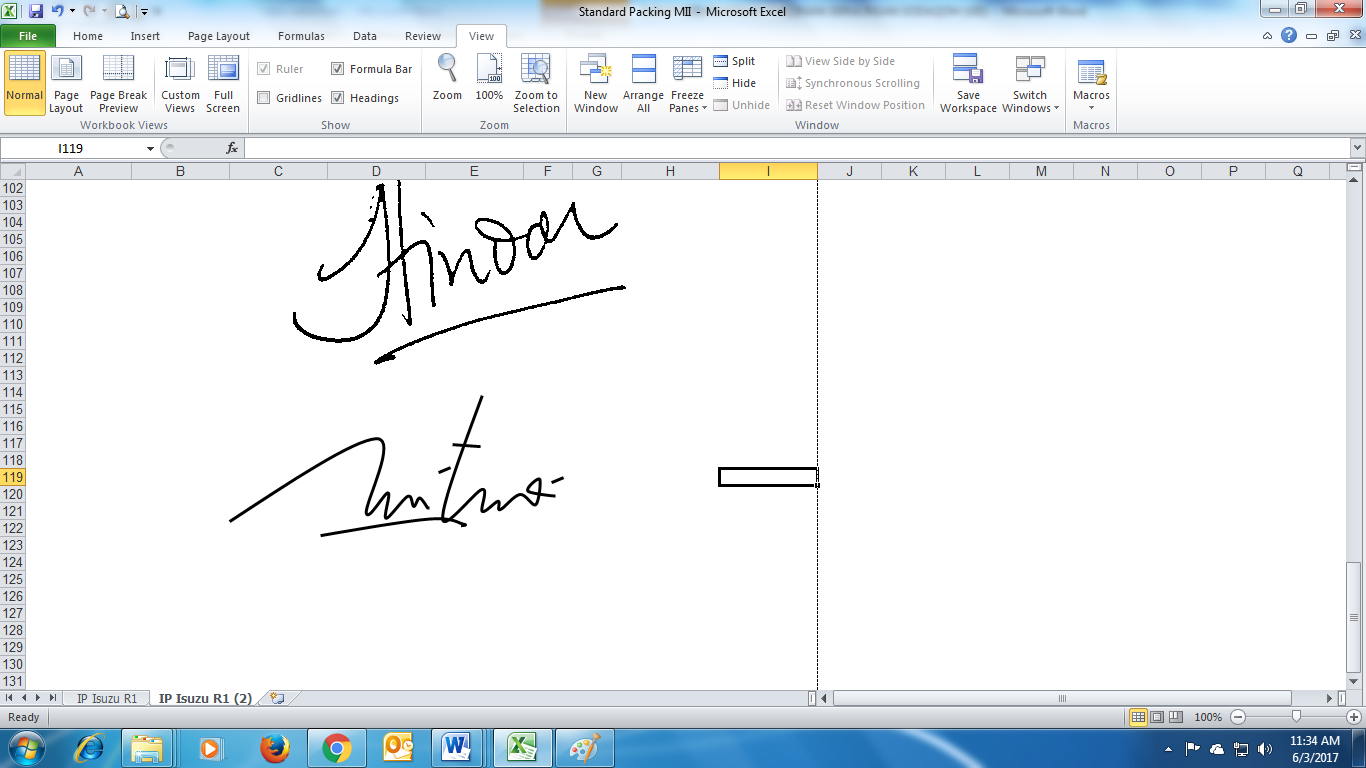 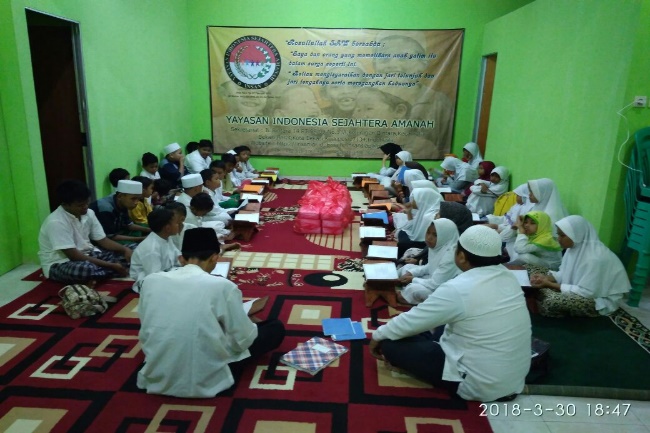 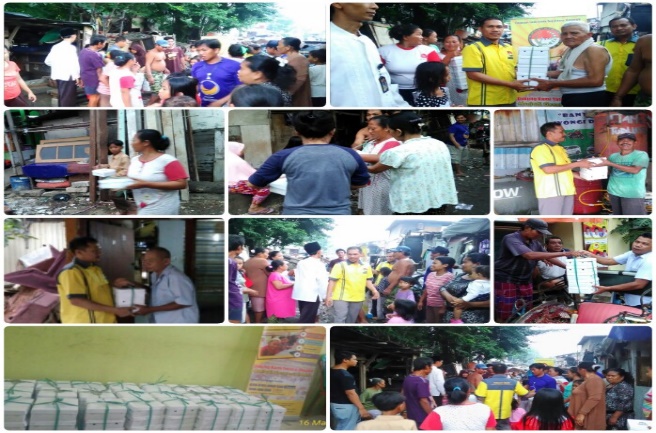 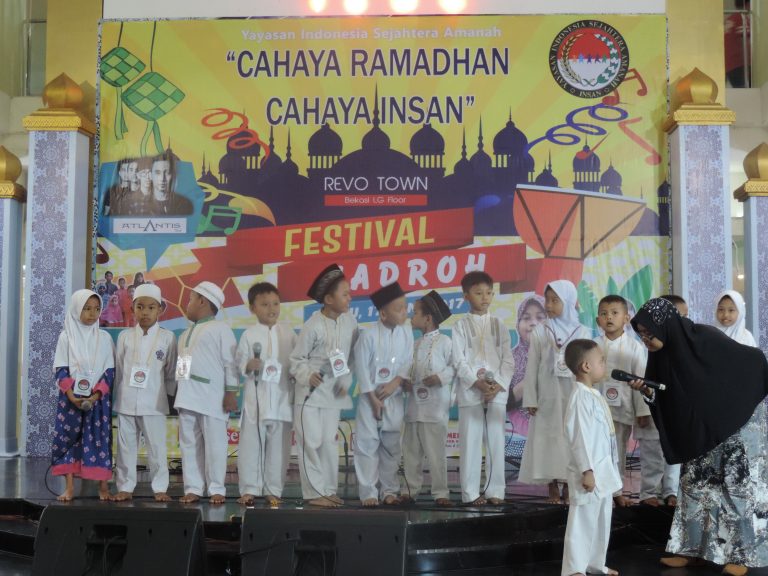 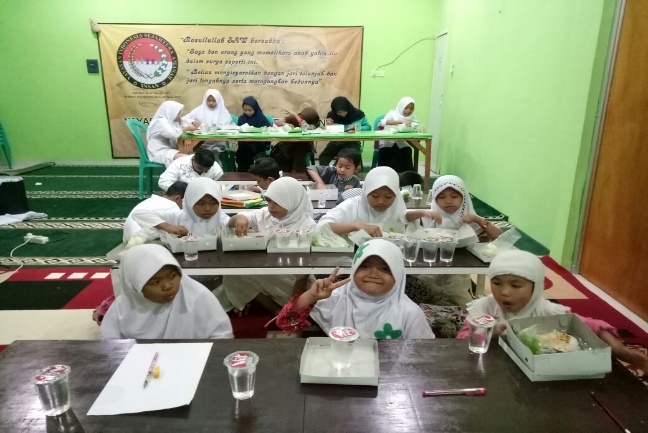 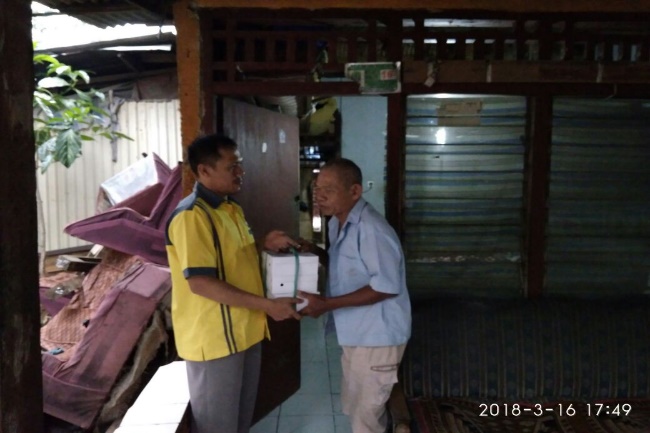 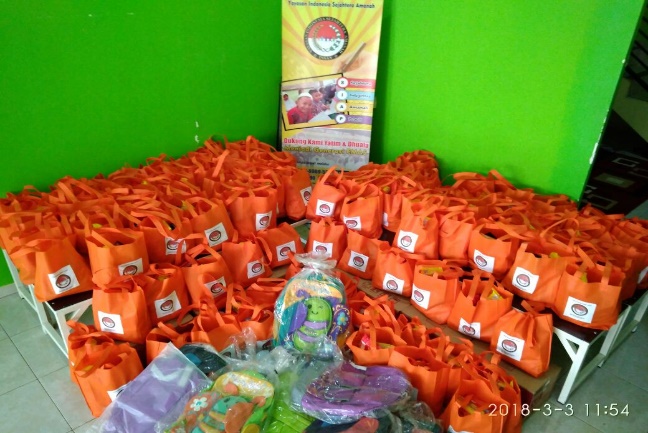 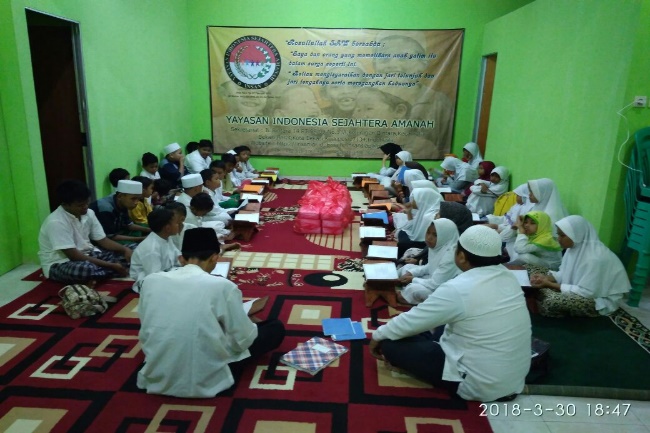 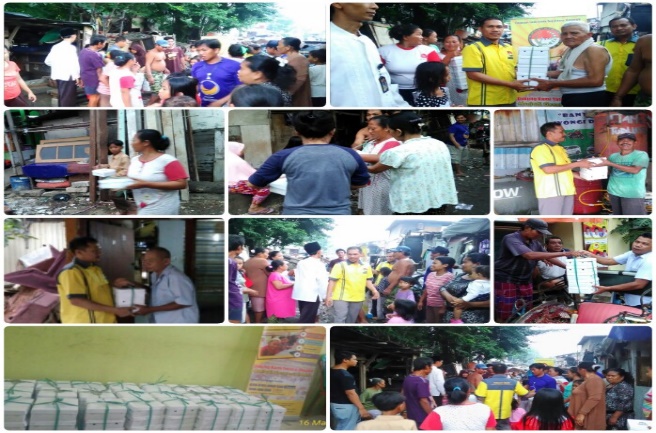 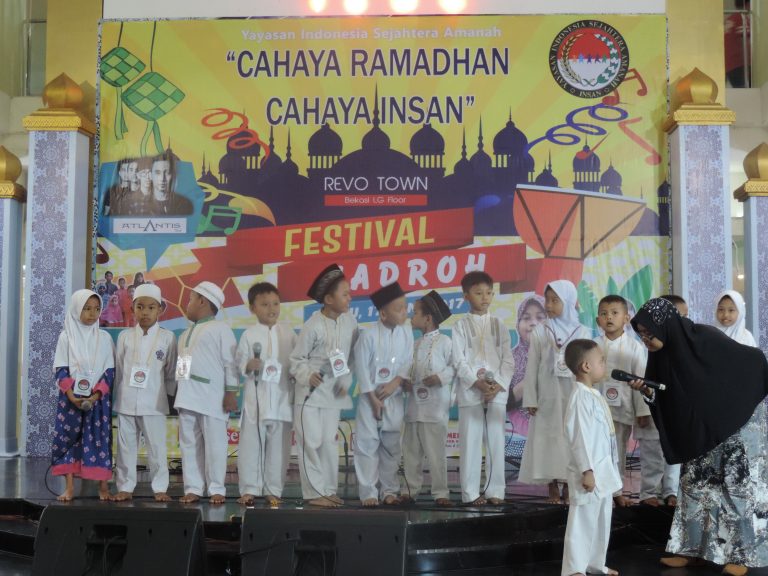 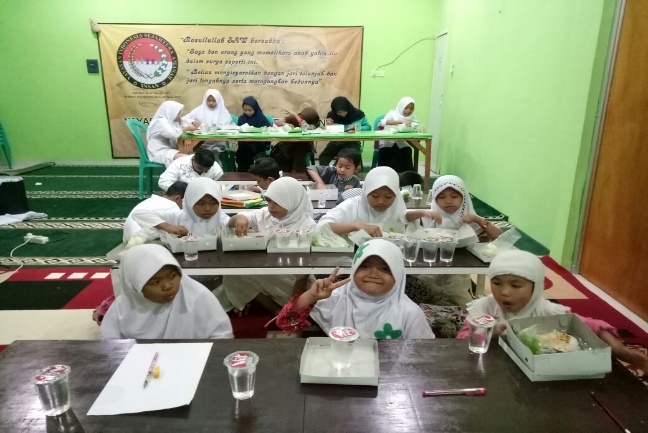 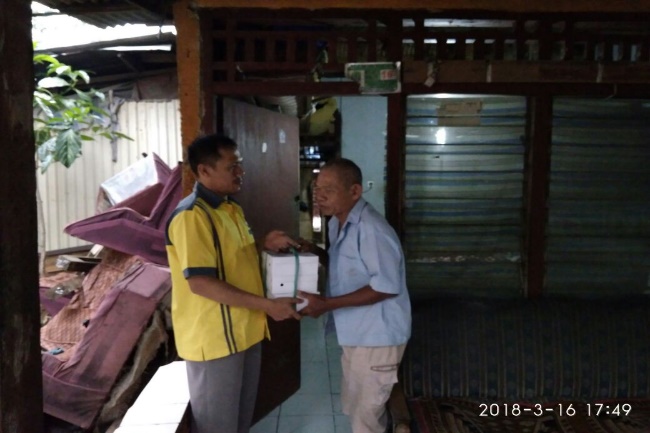 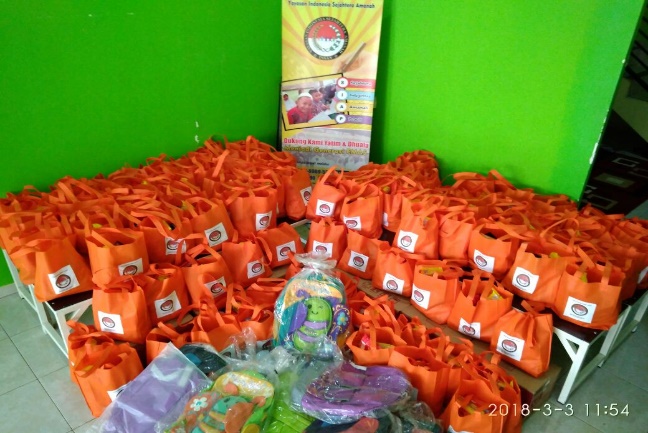 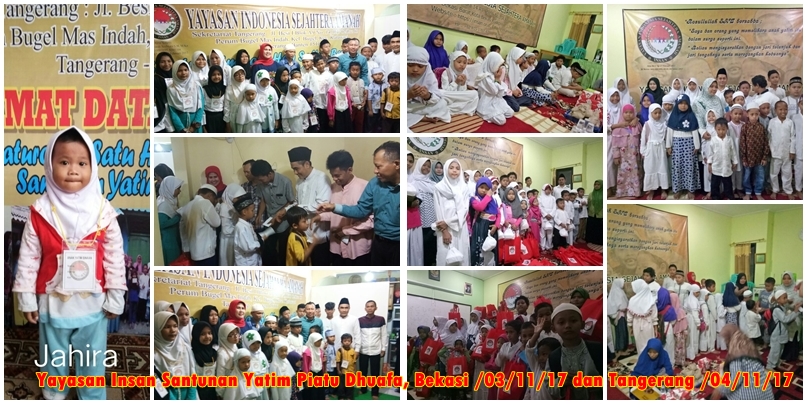 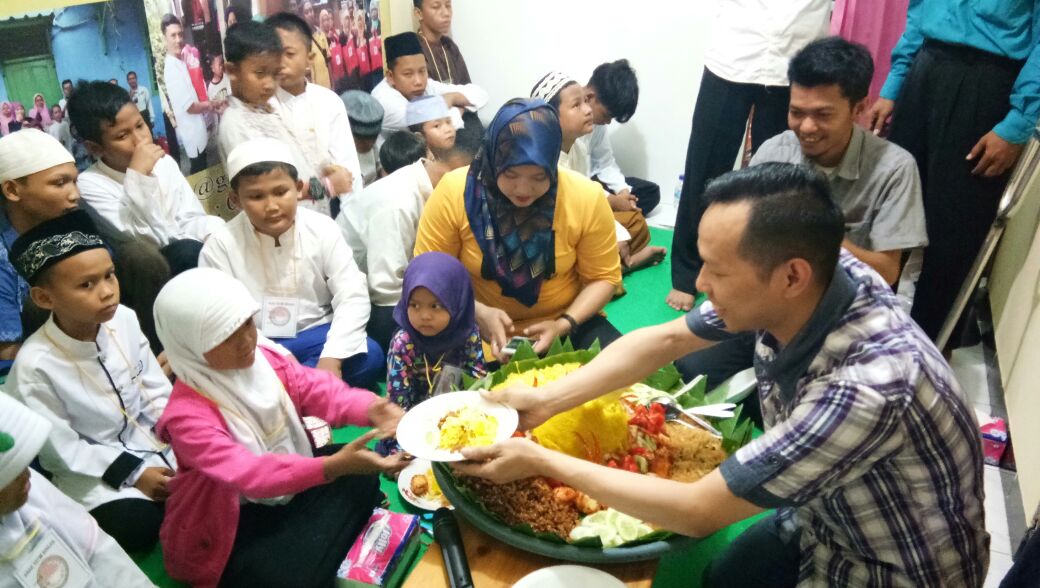 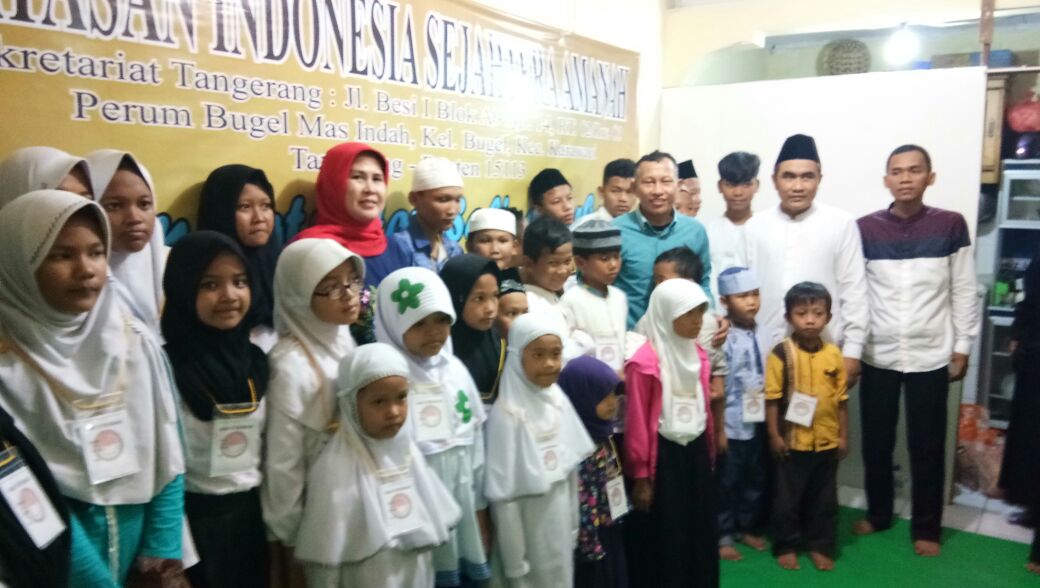 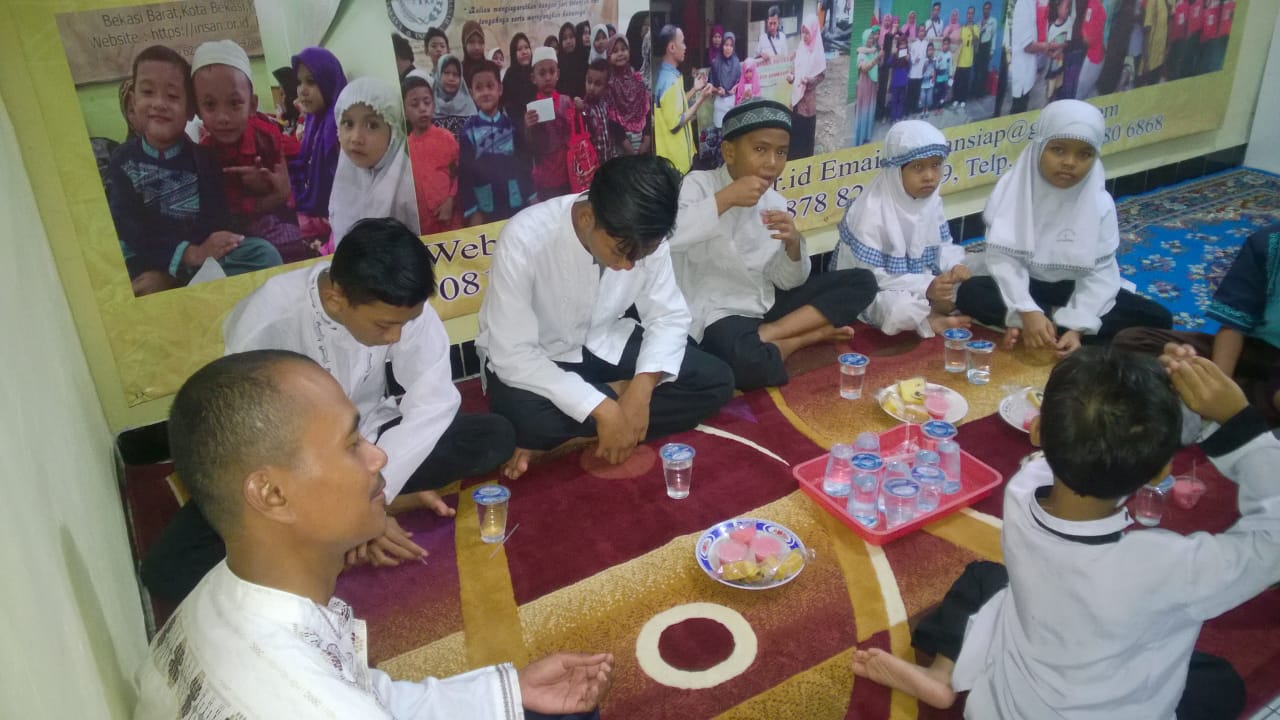 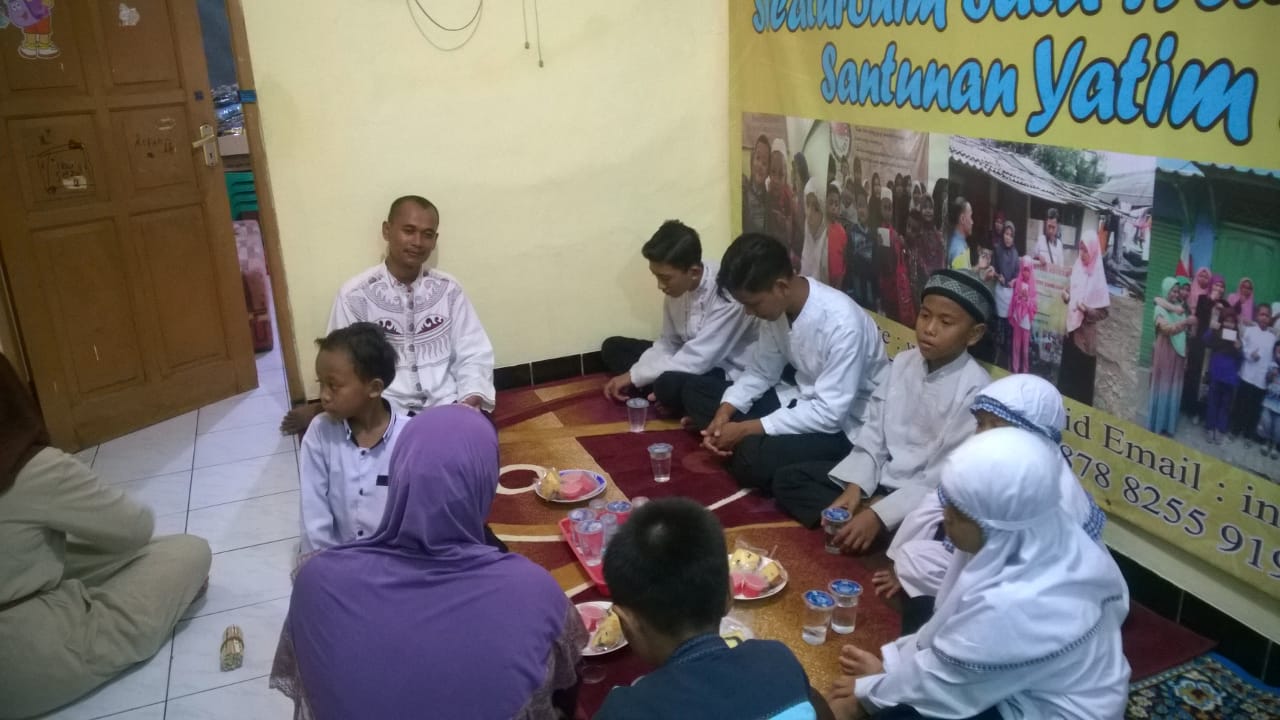 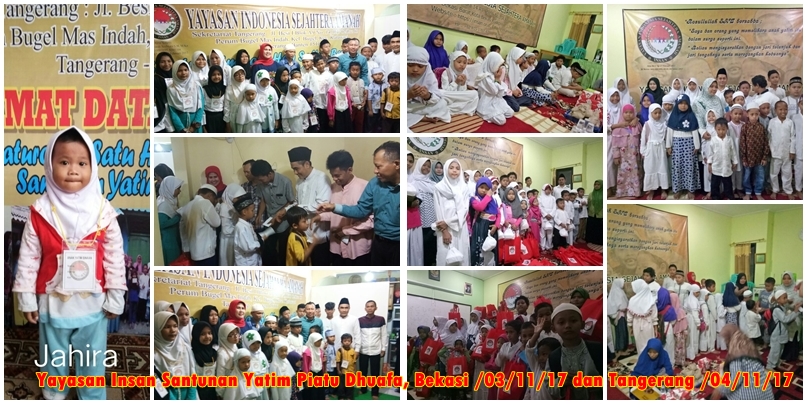 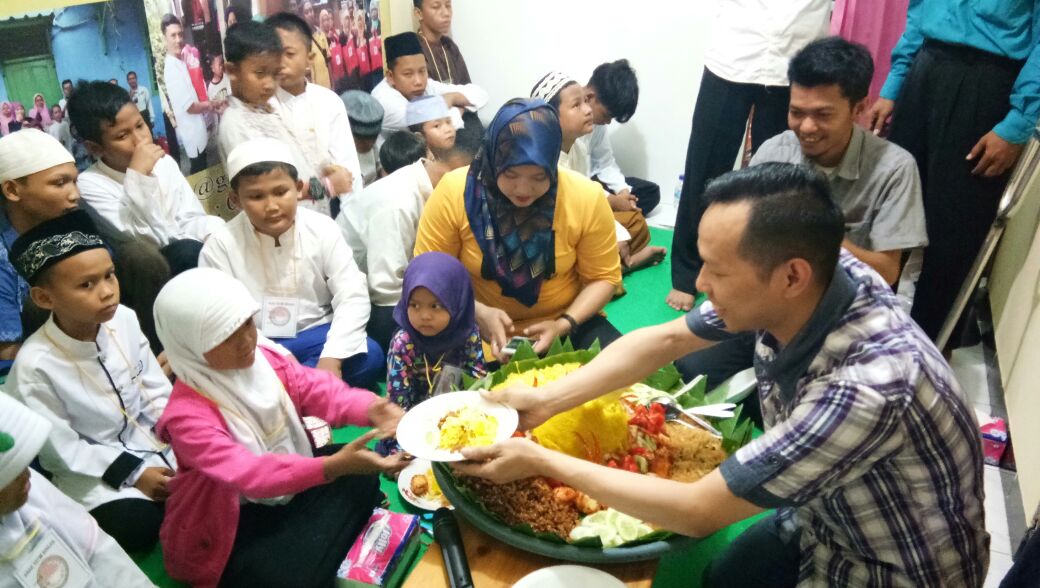 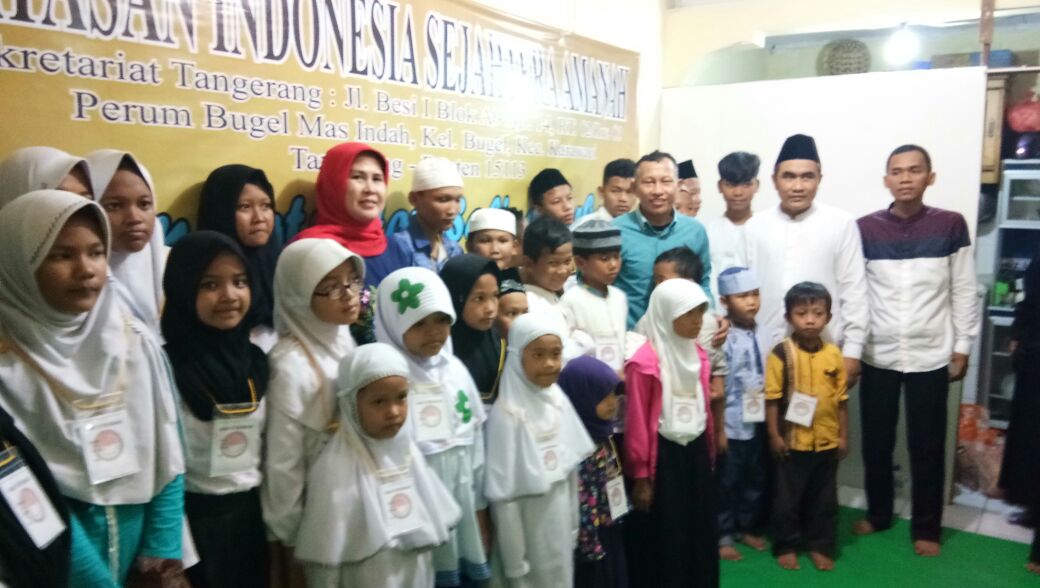 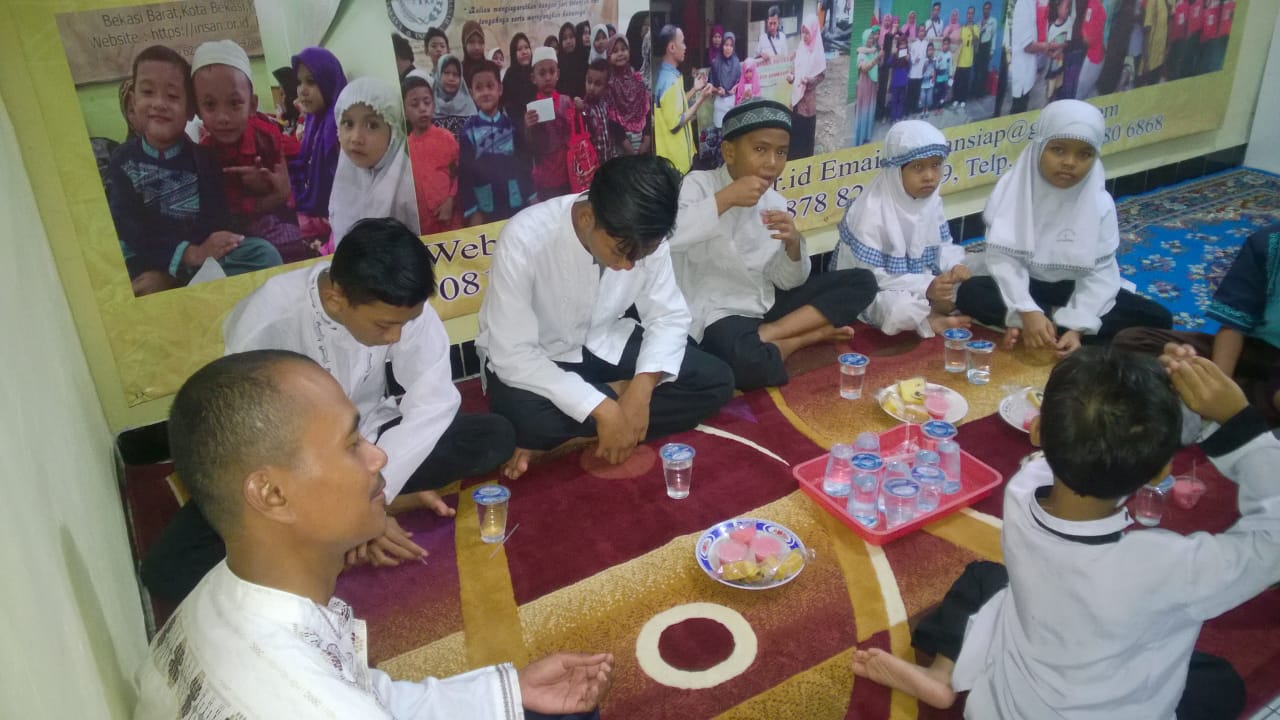 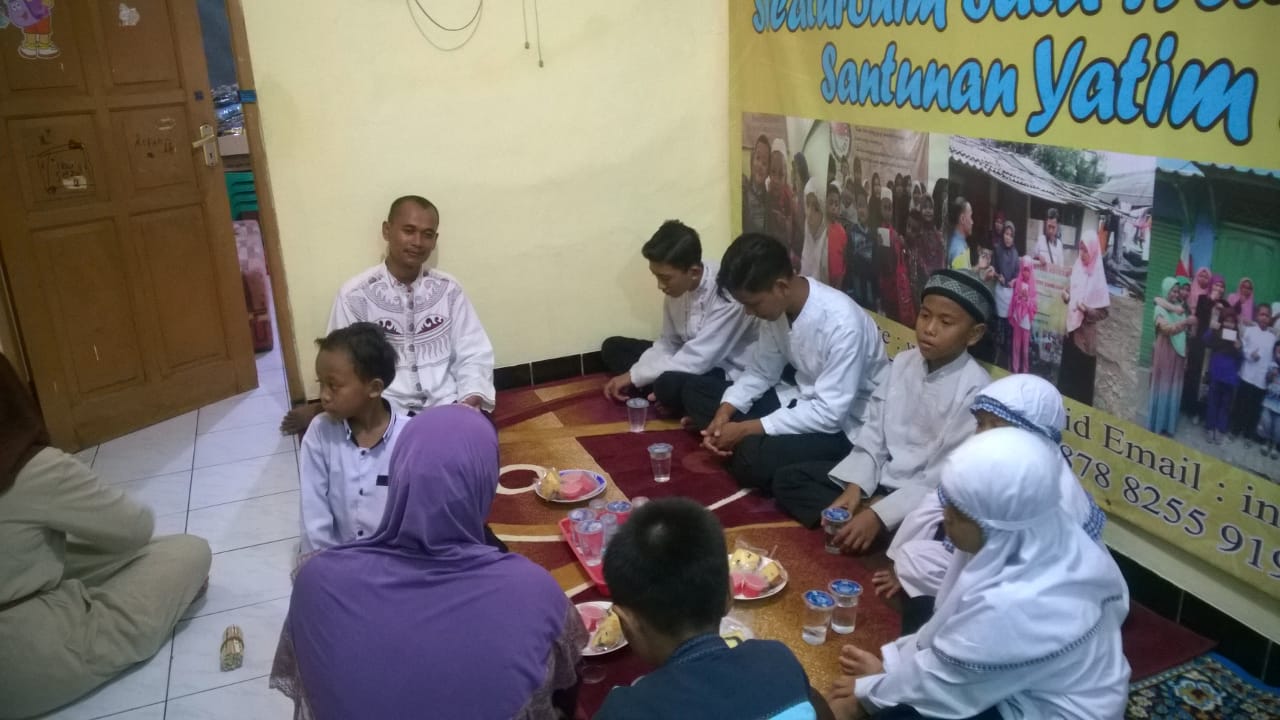 NoJenis Anggaran KegiatanBiayaVolumeJumlah1Konsumsi tadarus AlquranRp    500.00029 Hari Rp 14.500.0002Buka bersama pekananRp 4.550.0004 pekan     Rp 18.200.0003Berbagi ta’jil Rp    700.00030 Hari     Rp 21.000.0004Santunan akbarRp    200.000100 anak      Rp 20.000.0005Paket lebaran Rp    150.000100 anak     Rp 15.000.0006Perlengkapan santunan akbarRp10.000.0001 kali     Rp 10.000.0007Lain-lainRp 2.000.0001 paket     Rp   2.000.000                                                                                           Jumlah                                                                                           Jumlah                                                                                           Jumlah                                                                                           JumlahRp 100.700.000